Spring into Reading and Writing and Win a Prize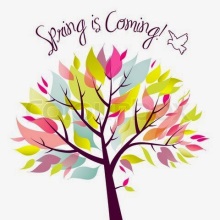 Complete 5 reading activities. Each activity should last for at least 20 minutes.Initial your reading selection & complete at least 3 writing activities to hand in with this log thank you.NAME : _______________________________________ LMS Reading Challenge Begins on Feb 16thLMS Reading ChallengeEnds on March 26th	 Look on the LMS website for extra copies   Read your favorite bookGo to the public library & take out a book Read a book with a number in the title Make a list of ten new words from your readings & write their definitions Read a book with more than 500 pages Write a book review Read a poemWrite a song about a main characterRead a book published this yearRead a nonfiction book Read a book by a female authorMake a movie poster for a bookRead a graphic novelWrite a letter to the authorRead a magazineRead a new genreWrite a letter to a characterRead to a family member Write an original poemWrite a journal entry Create a playlist for a bookRead a book a recommended by a friend Design a new book cover Illustrate a scene /the setting for a bookWrite an original poem